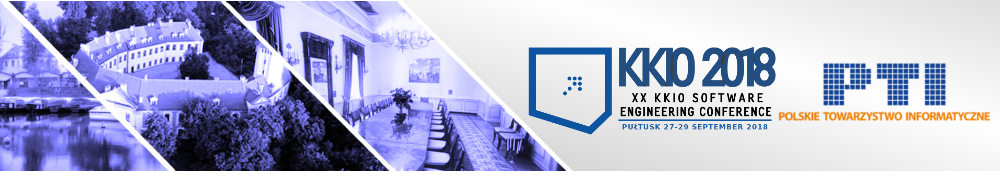 <<Replace with the acronym of the special session>><<Replace with the name of the special session>>@ the 20th KKIO Software Engineering ConferencePultusk, Poland, September 27-29, 2018Conference website: http://kkio.pti.org.plSpecial Session Organizers(Co-)Chairs: Full name: <<Full name >>Affiliation: <<Affiliation>>E-mail: <<E-mail>>Objectives and topics[Please write a few paragraphs of the as the manifesto of the special session / workshop]Topics of interest include, but are not limited to:[Please list the topics of interest for the special session.]Topic 1Topic 2Important dates:Submission of papers: 21.04.2018 (Springer), 30.05.2018 (Polish publishers)Notification of acceptance: 21.05.2018 (Springer), 21.06.2018 (Polish publishers)Camera-ready papers: 30.05.2018 (Springer), 30.06.2018 (Polish publishers)Registration early (due): 29.06.2018Registration late (due): 24.08.2018Conference: 27-29.09.2018Tentative list of PC members:<<Full name, Affiliation>>Submission:We invite submissions of papers related to all the topics of interest of the special session. All contributions must be original, not published, accepted or submitted for publication elsewhere. All papers will be subjected to peer review.All accepted papers submitted for main track of the conference, special sessions, and workshops will be published in one of the following books:Volume of Studies in Computational Intelligence, Springer. The books of this series are submitted by Springer to WoS, EI-Compendex, DBLP, SCOPUS, Google Scholar and Springerlink. (15 MNiSW points)Scientific Papers of the Polish Information Processing Society Scientific Council (5 MNiSW points for publication in English, and 4 MNiSW points for publication in Polish)